Desde 2015 a la fecha aún sin ser Fundación legalizada, Realizamos jornadas de adopción de gatitos llamada MIAU FEST y feria de emprendedores, llevamos ya 16 eventos, siendo la última del 30 de marzo al 3 de abril 2022, fueron 5 días consecutivos en la cual nos adoptaron 182 gatitos rescatados del abandono, con un total de asistentes al evento de 12.000 personas.En los meses de Febrero, marzo y abril de 2022, realizamos 200 esterilizaciones gratuitas de gatos en las comunas de Recoleta y San Joaquín, en las clínicas de nuestro veterinario Álvaro Aguilera, con fondos recibidos de parte de Facebook, ya que nuestro grupo Vida de Gatos Chile, fue elegido para participar en un programa de mentorías y financiamiento.Por pandemia pudimos crear nuestra Fundación VIDA DE GATOS CHILE con fecha 01 de febrero 2022, siendo favorecidos con fondos de Subdere con esterilizaciones gratuitas para perros y gatos, aun en desarrollo hasta agosto 2023.Además realizamos operativos de esterilización de gatos a bajo costo desde el año 2015, al alcance de toda la comunidad, en Centro médico veterinario Recoleta y Sur del Dr. Álvaro Aguilera.En nuestras rrss Instagram con más de 38.000 seguidores y en Facebook con más de 200.000 miembros en el grupo, educamos y fomentamos tenencia responsable de mascotas.FUNDACIÓN VIDA DE GATOS CHILE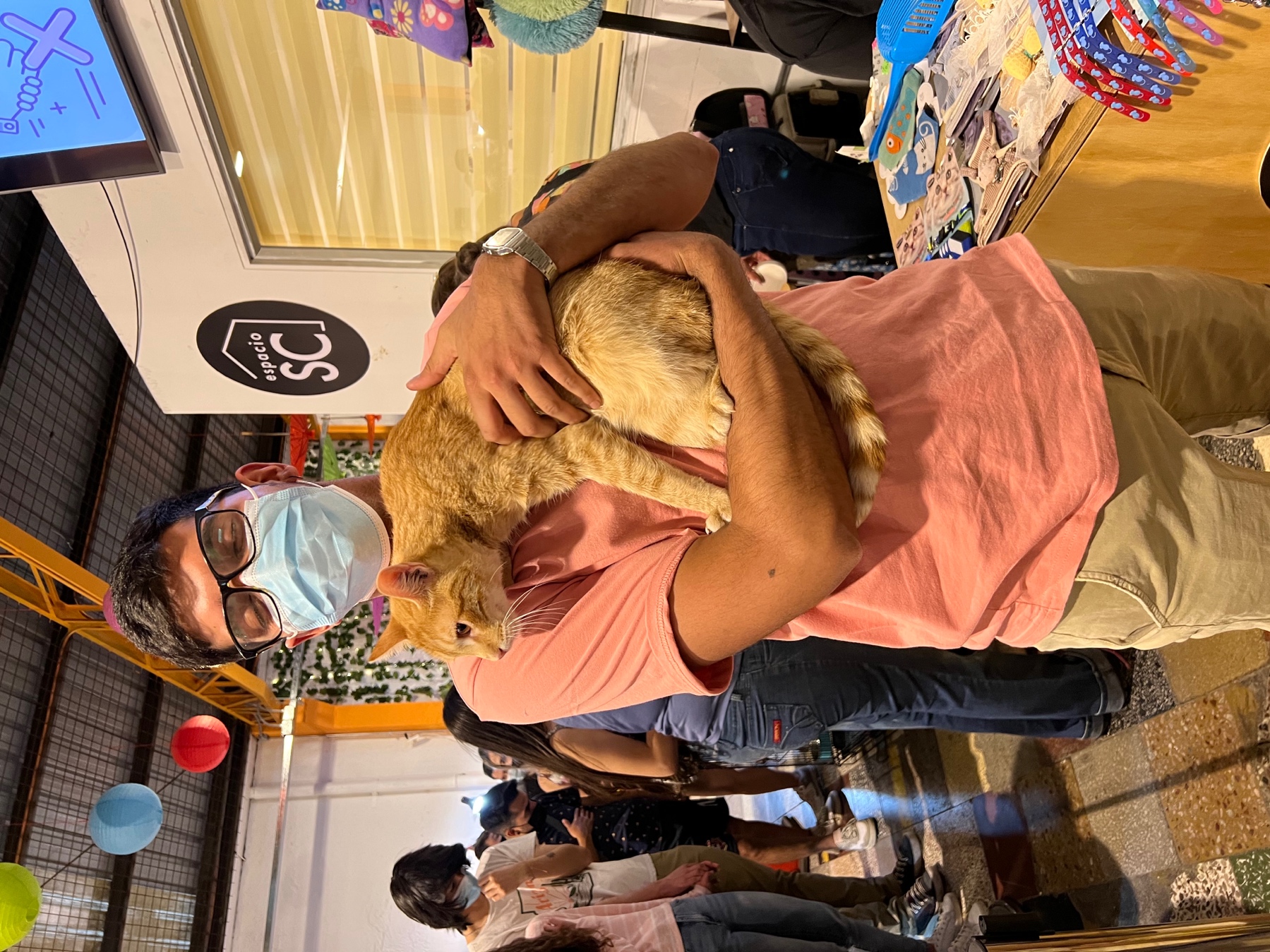 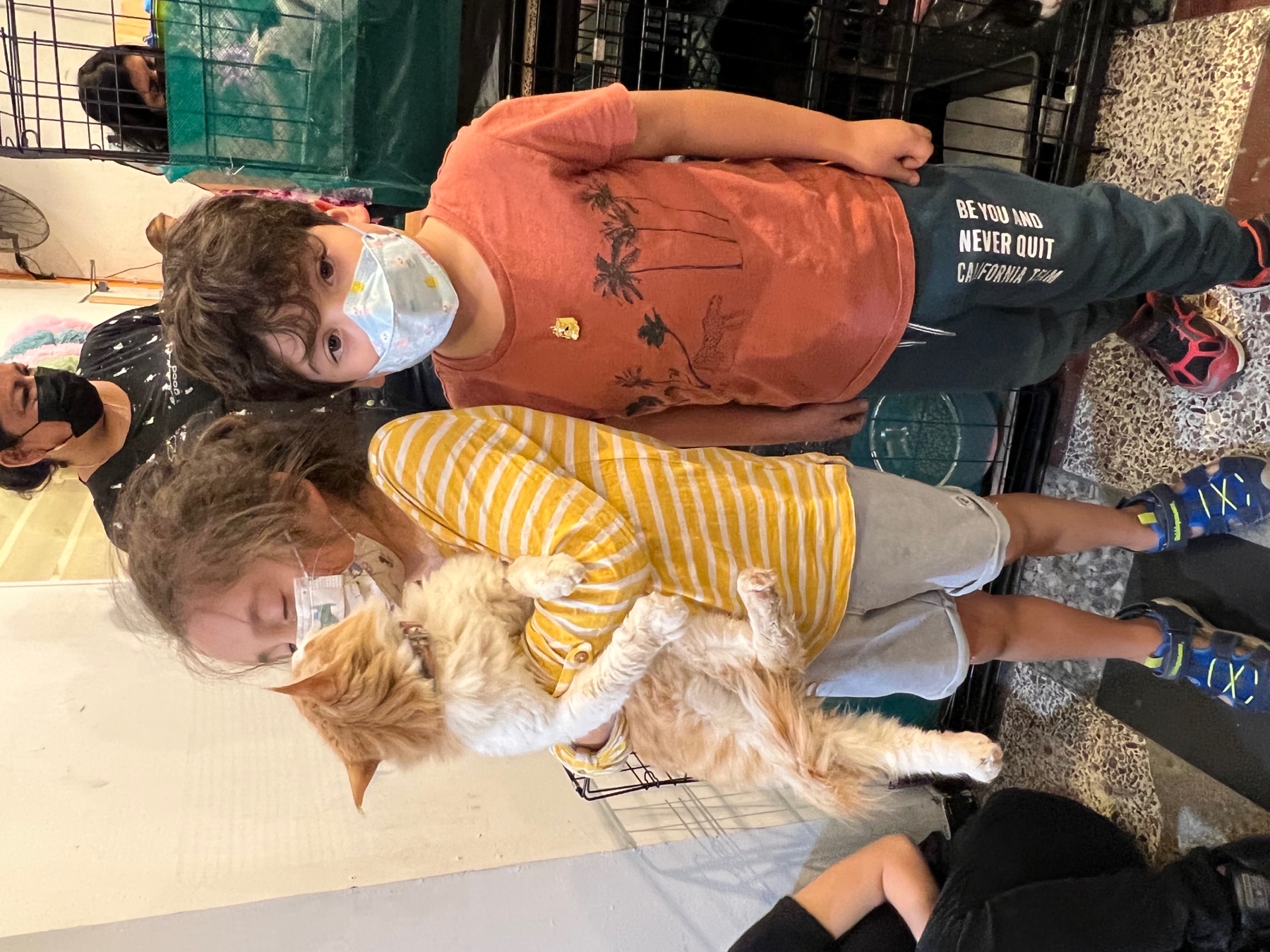 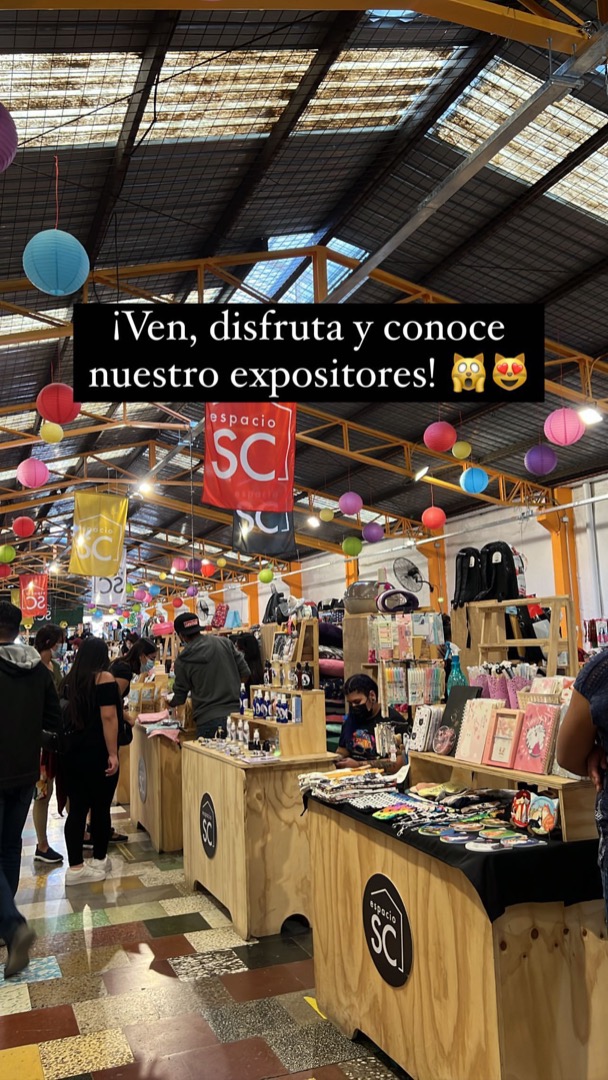 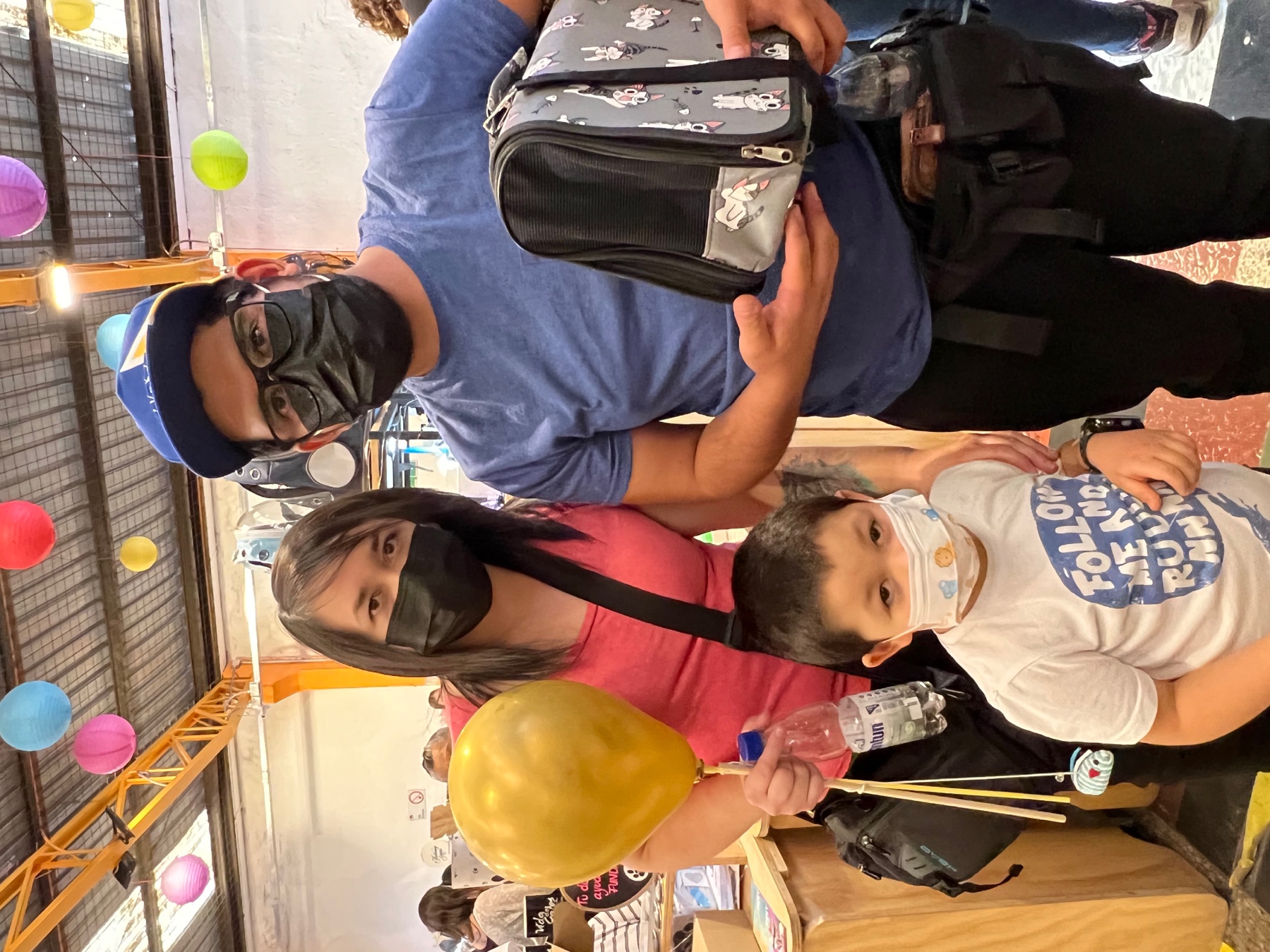 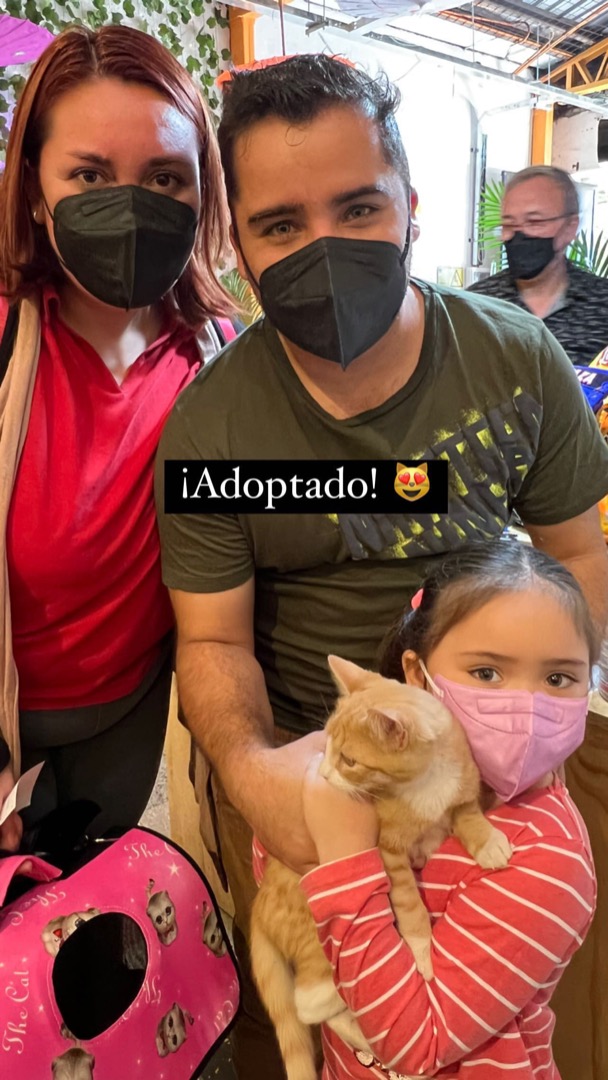 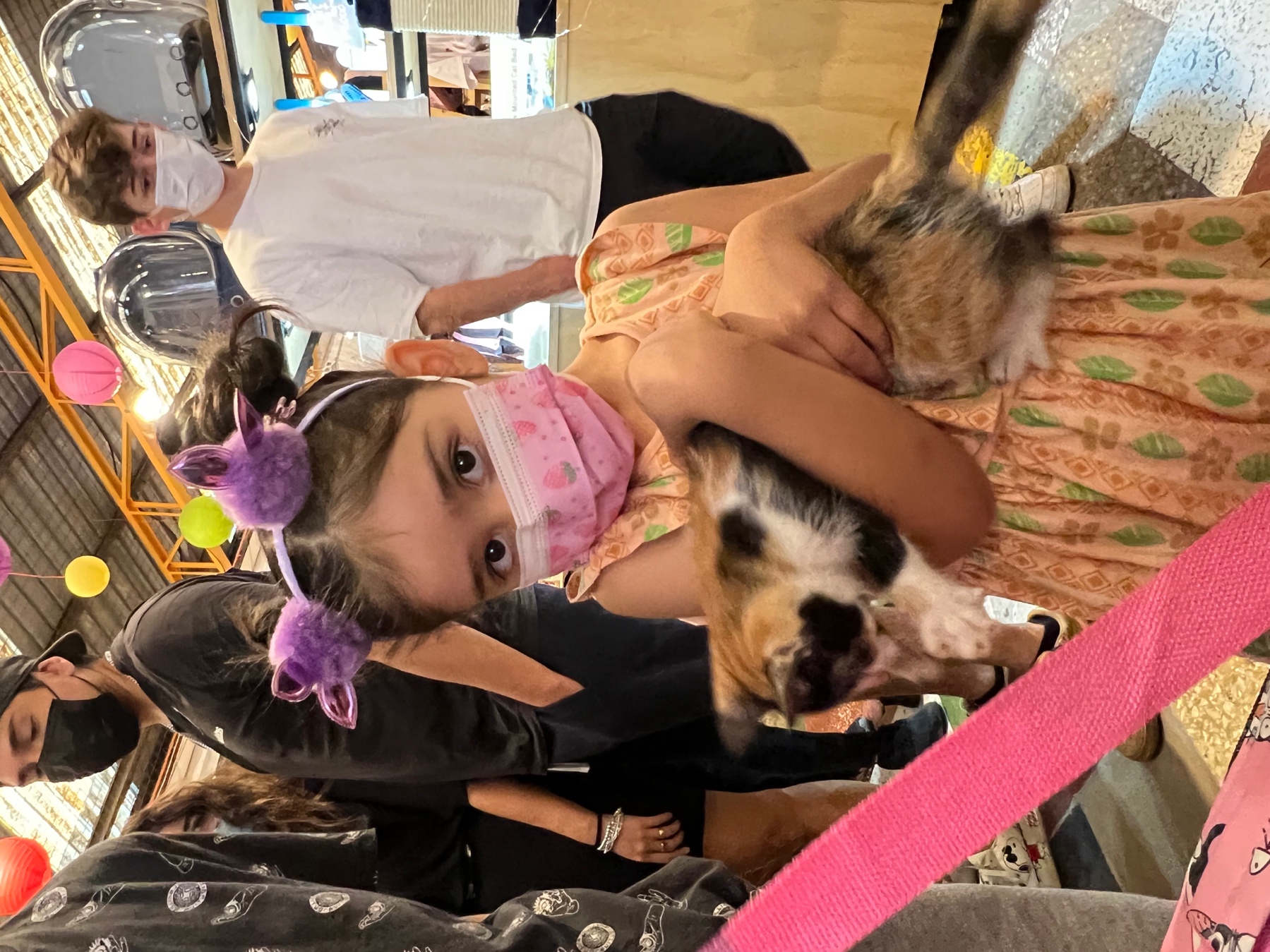 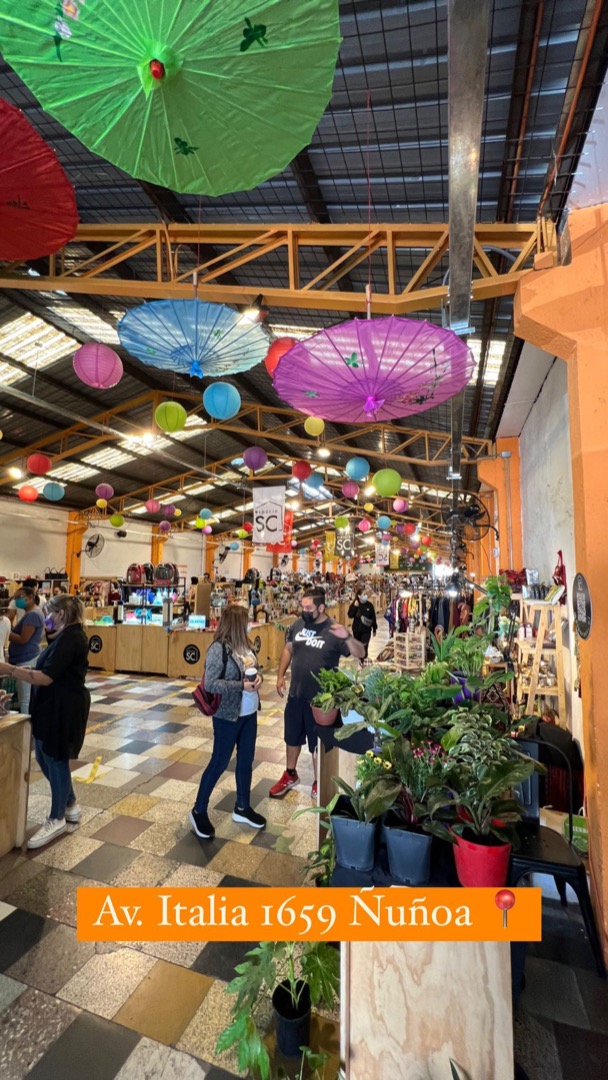 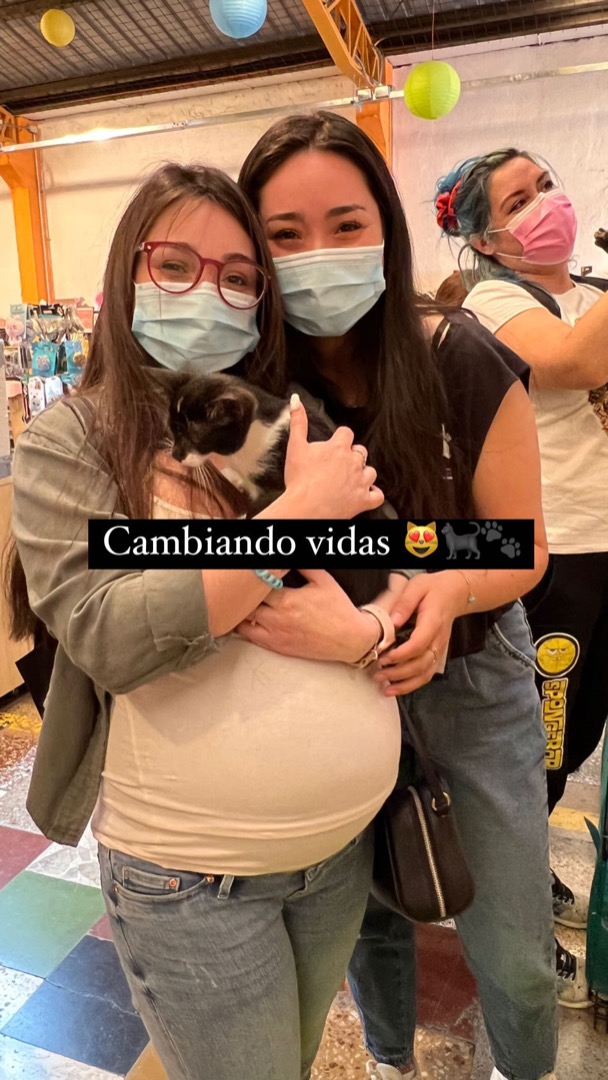 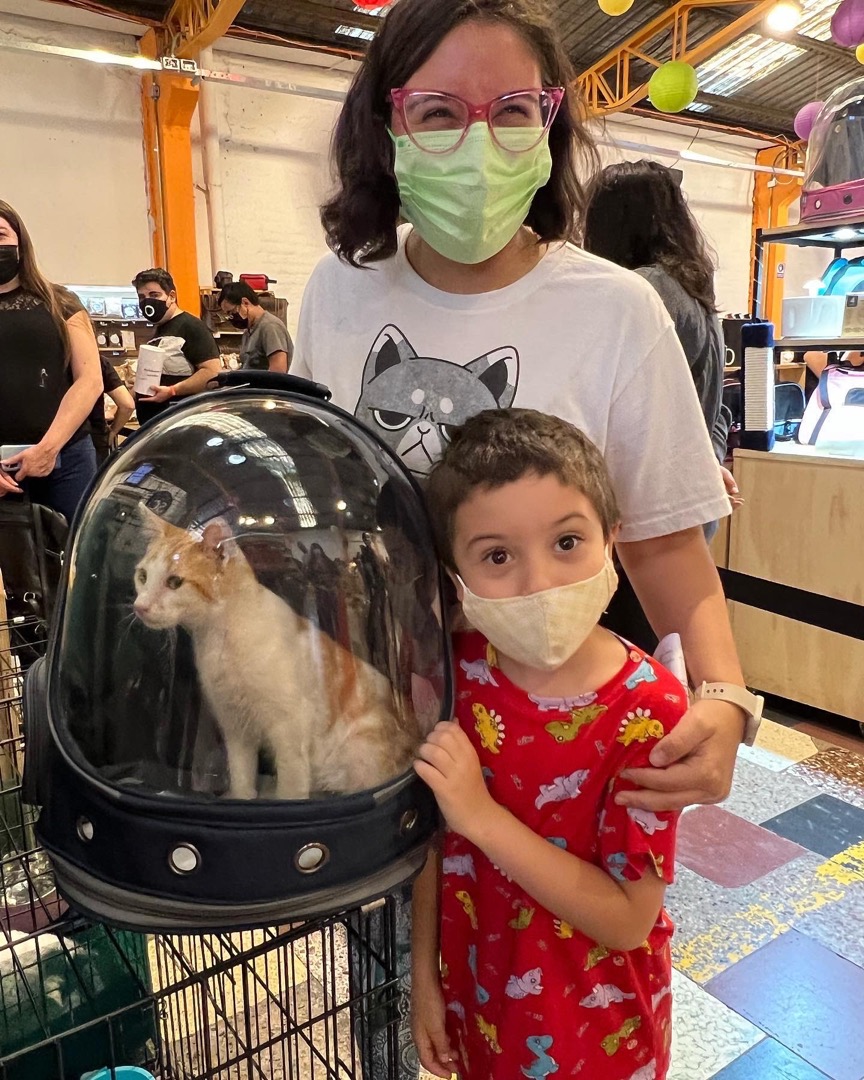 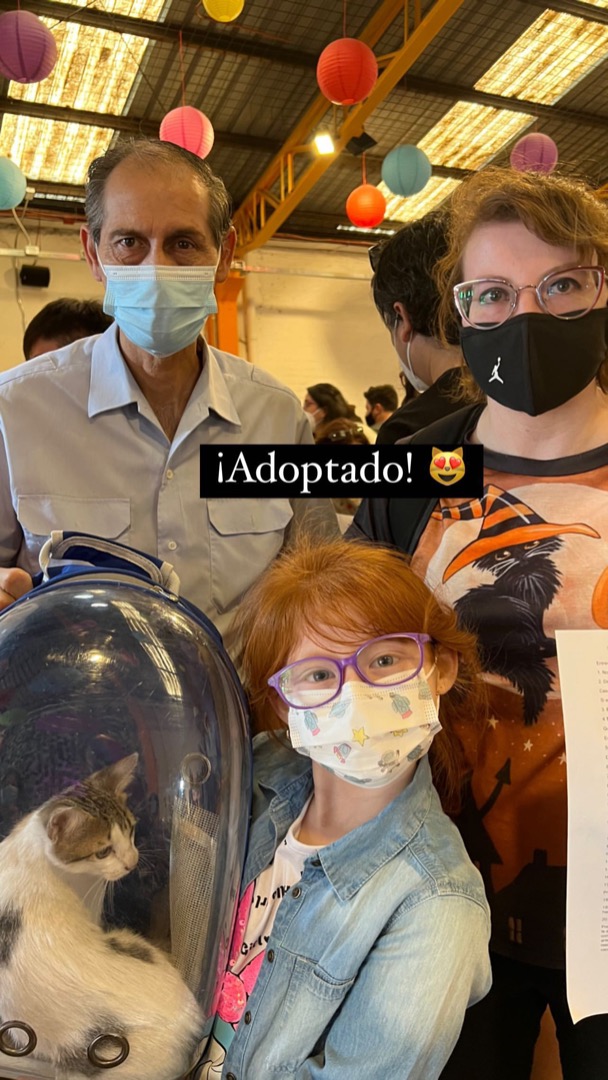 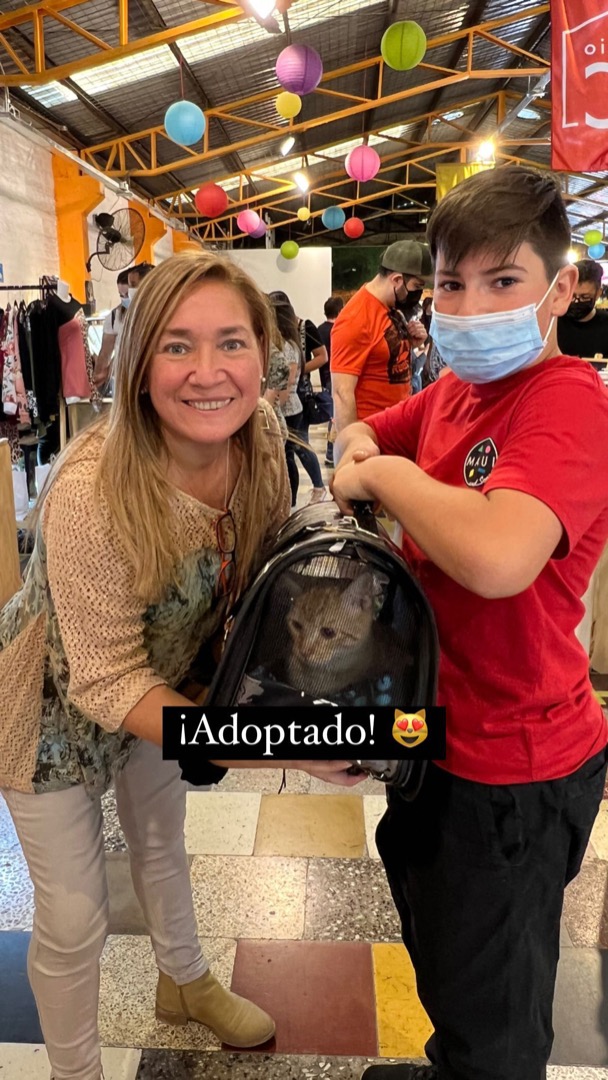 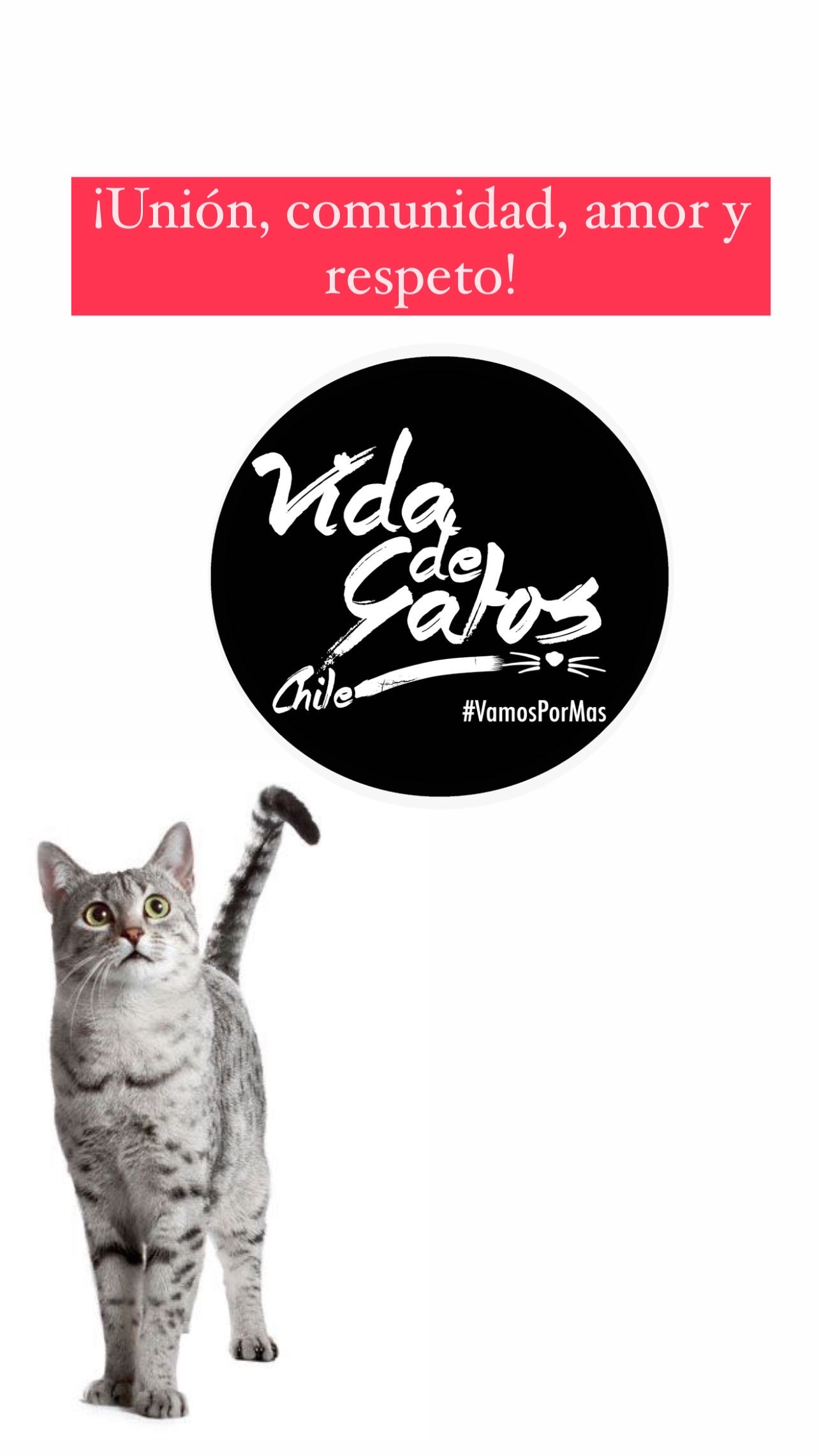 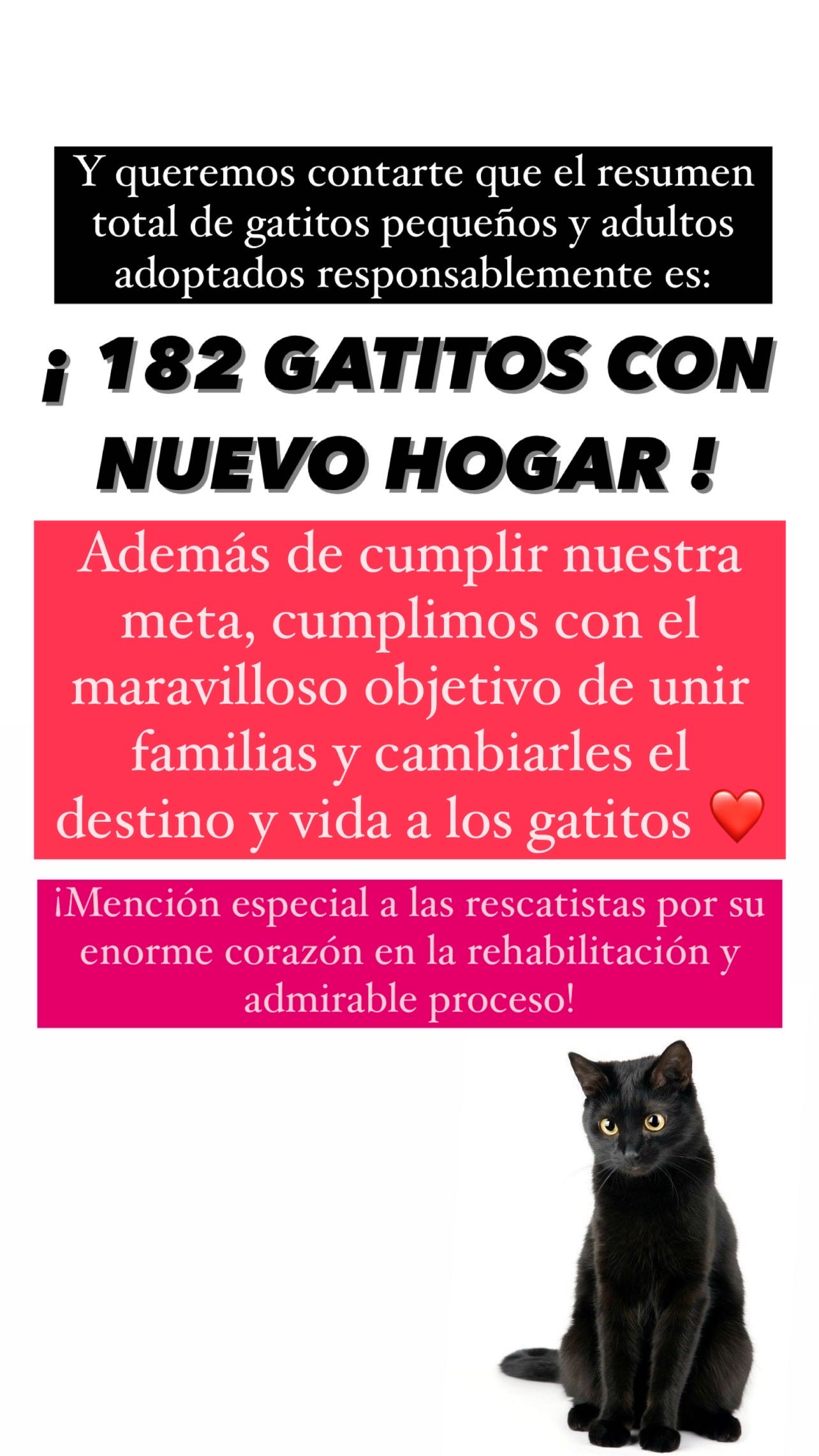 